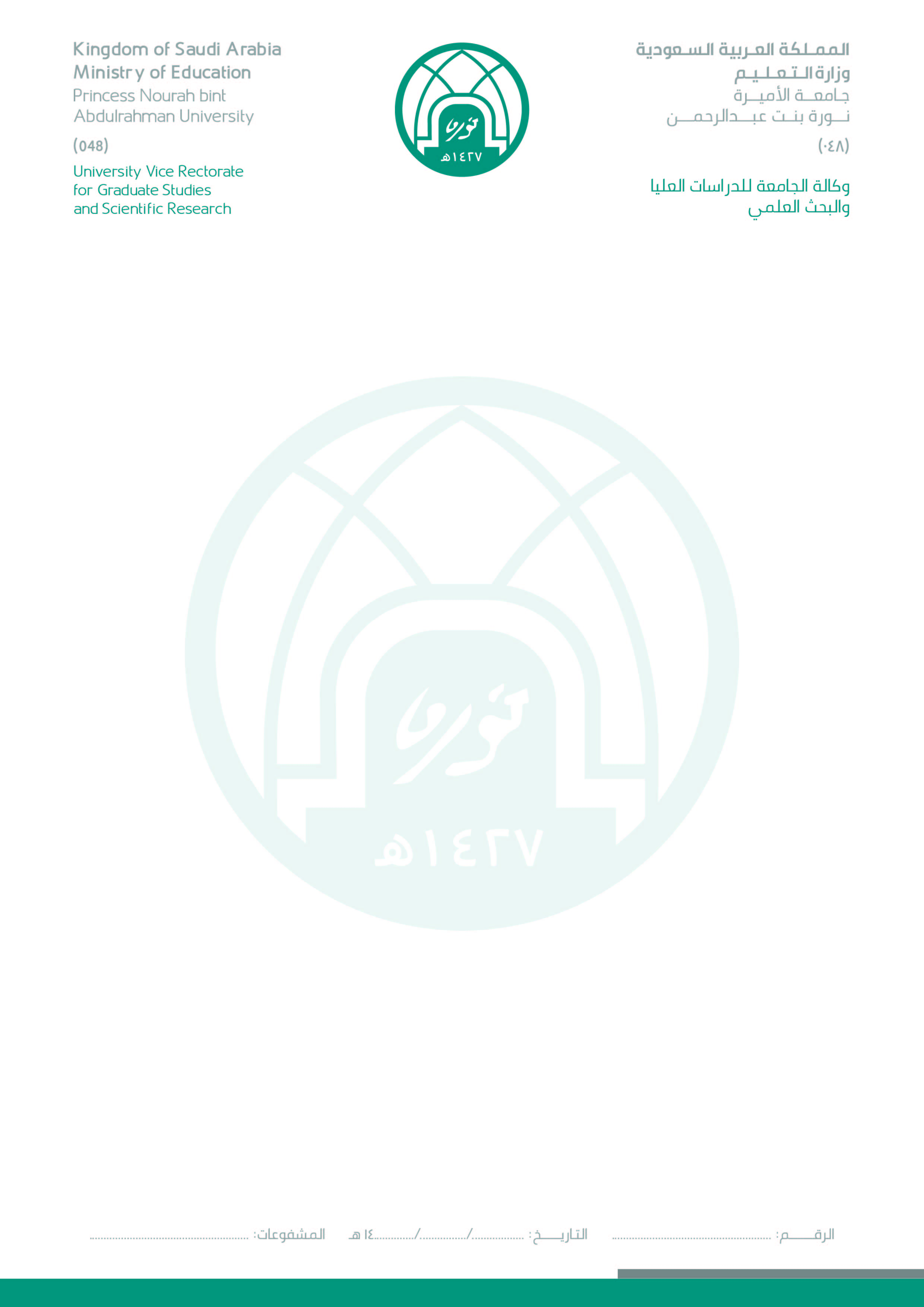 أنا الباحث الرئيس : ....................................... للمشروع البحثي المعنون بـ: ..................................................................................رقم المشروع : (   .............................................   ) عدد الفواتير المرفقة رقماً (...................) كتابتاً (................................................................................)ملاحظه:● لن يتم استلام  أي فواتير بعد عرض التقرير النهائي على مجلس عمادة البحث العلمي.●في حال انتهاء الباحثة من مشروعها ولديها تفويض يرسل خطاب التفويض مع التقرير النهائي.●في حال المناقلة بين البنود يتم إرسال صورة من خطاب المناقلة وصورة من الاستمارة بعد التعديل مع التقرير النهائي.توقيع الباحثةتوقيع مديرة المركز البحثي..........................................................................................